U.S. Advertising Hits $208B; Digital Up 17% U.S. advertising revenue has hit a record high of $208 billion this year, up 7.5%, and political ads for the midterm elections accounted for $4 billion of spend, while digital made up 50% of sales and experienced 17% growth, according to MAGNA. Global advertising sales increased 7.2% to reach $552 billion, driven by US political ad spend and events like the soccer FIFA World Cup and South Korea Winter Olympics.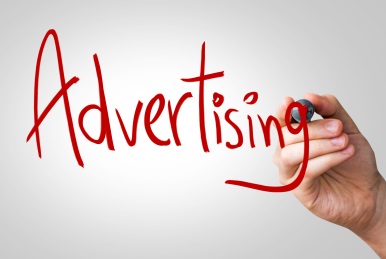 The Hollywood Reporter 12/2/18https://www.hollywoodreporter.com/news/midterm-elections-digital-growth-has-advertising-surging-1165676Image credit:https://mobileadvertisingwatch.com/wp-content/uploads/2016/06/EventTrack-Study-Experiential-Advertising-is-Content-Factory-for-Top-Marketers.jpg